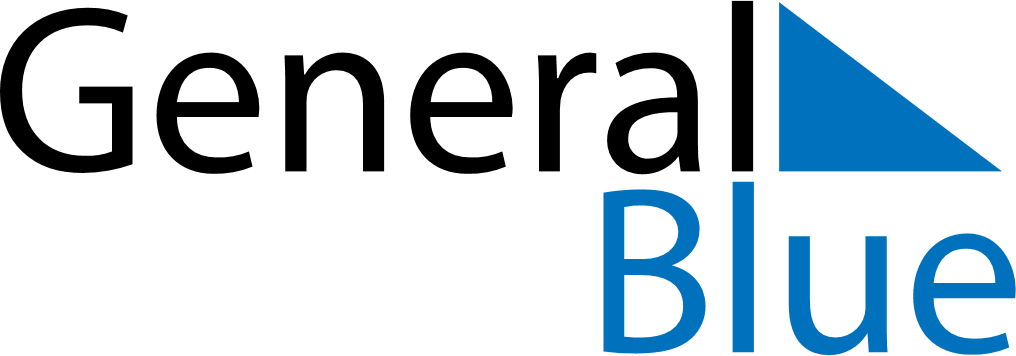 April 2130April 2130April 2130April 2130April 2130SundayMondayTuesdayWednesdayThursdayFridaySaturday123456789101112131415161718192021222324252627282930